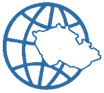 	Správa 	Uprchlických 	Zařízení Ministerstva vnitraNaše č.j.:      UT-05186/2017Naše sp. zn.: UT-05186/2017/01Příloha č.      1Počet listů:   6podmínky veřejné zakázkyveřejná zakázka malého rozsahu dle § 31 ZZVZ,,Televize pro SUZ“V Praze dne 17.3.2017Lhotecká 7, 143 01  Praha 12             						 tel.:       974 827 118Adresa pro doručování:                     						 fax:       974 827 280PO BOX 110, 143 00  Praha 4     							 e-mail:  podatelna@suz.cz										 ID schránky: 7ruiypvSpecifikace předmětu plnění:Předmětem veřejné zakázky je nákup televizí LED různých úhlopříček dle technické specifikace pro zařízení SUZ MV.Technické specifikace předmětů veřejné zakázky a adresy pro dodání zboží + kontaktní osoby:Televize LED s úhlopříčkou o velikosti min. 43“ ………… celkem: 7 ks Technické parametry:Třída energetické účinnosti: min. A+Úhlopříčka: min. 43“Min. rozlišení: Full HD – 1920 x 1080Typ tuneru: DVB-T2/C/S2 (nutný satelitní tuner)Mutimediální funkce: Smart TVGrafické vstupy HDMI 1.4 a starší, D-SUB (VGA), Komponentní, SCART HDMI 2x Ostatní vstupy/výstupy USB 2.0, Sluchátkový výstup, Digitální optický/Digitální audio výstup, CI / CI+ slot USB 1x Adresa pro dodání zboží:3 kusy:	ZZC Balková		Balková 1           331 65 Tis u BlatnaKontaktní osoba pro ZZC Balková: Jiří Baše :jbase@suz.cz, 974 320 924, 778 762 5674 kusy:          ZZC Vyšní Lhoty	              Č.p. 234	              739 51 Vyšní Lhoty Kontaktní osoba pro ZZC Vyšní Lhoty: Lubomír Janáč: ljanac@suz.cz, 974 720 344, 778 751 512Televize LED s úhlopříčkou o velikosti min. 40“ ………………celkem: 4 ksTechnické parametry:Třída energetické účinnosti: min. A+Úhlopříčka: min. 40“Min. rozlišení: min. Full HD – 1920 x 1080Typ tuneru: DVB-T2 - HEVC (ČRA certifikace), DVB-T2 - HEVC, DVB-T, DVB-C Grafické vstupy HDMI 1.4 a starší, D-SUB (VGA), Komponentní, SCART HDMI 2x Ostatní vstupy/výstupy USB 2.0, Sluchátkový výstup, Digitální optický/Digitální audio výstup, CI / CI+ slot USB 1x Adresa pro dodání zboží:4 kusy:          ZZC Bělá pod Bezdězem              Jezová 1501              294 21 Bělá pod BezdězemKontaktní osoba pro ZZC Bělá pod Bezdězem : Petr Slavík: pslavik@suz.cz, 326 711 255, 775 898 212.Televize LED s úhlopříčkou o velikosti min. 40“ …………………celkem:  1 ks Technické parametry:Třída energetické účinnosti: min. AÚhlopříčka: min. 40“Min. rozlišení: min. Full HD – 1920 x 1080Typ tuneru: DVB-T2/C/S2 (nutný satelitní tuner)Procesor: čtyřjádrovýOS: Tizen Připojení: HDMI, USB, Ethernet (RJ-45)Sítě: WiFi, LAN1 kus: 	PřS Zastávka		Havířská 514		664 84 ZastávkaKontaktní osoba pro PřS Zastávka: Václav Findeis: vfindeis@suz.cz, 974 628 244, 775 898 218Televize LED s úhlopříčkou o velikosti min. 32“ ………………… celkem: 3 ksTechnické parametry:Třída energetické účinnosti: min. A+Úhlopříčka: min. 32“Min. rozlišení: HD – 1366 x 768Typ tuneru: DVB-T2/S2 s podporou kodeku H.265 HEVCPřipojení: HDMI, USB, SCARTAdresa pro dodání zboží:3 kusy:	PřS Zastávka           Havířská 514           664 84 ZastávkaKontaktní osoba pro PřS Zastávka: Václav Findeis: vfindeis@suz.cz, 974 628 244, 775 898 218Televize LED s úhlopříčkou o velikosti min. 49“ ……………… .celkem:  1 ksTechnické parametry:Třída energetické účinnosti: min. A+Úhlopříčka obrazovky: min 49“ 
Rozlišení: FULL HD 1920 x 1080 bodů
Podsvícení: Direct LED
Typ tuneru: DVB-T/T2/C/S2 (nutný satelitní tuner)
Vstupy a výstupy:
3x HDMI
1x Komponentní (sdílený kanál Y pro kompozitní video)
1x Kompozitní
2x USB (audio/video/foto)
1x LAN
Integrovaný Wi-Fi modul
Výkon zesilovače: 2 x 10 W RMS
Multimediální funkce: Smart TV
Operační systém Tizen, aplikace, sociální sítě, internetový prohlížeč
Quad Core Procesor
Podpora uchycení VESAAdresa pro dodání zboží:1 kus:	   PřS Ruzyně   	  Aviatická 12   	  160 08 Praha 6 – RuzyněKontaktní osoba pro PřS Ruzyně: Jiří Hlavička: jhlavicka@suz.cz, 974 883 781, 606 689 614Prosíme kontaktovat pověřené pracovníky minimálně dva dny předem o termínu dodání zboží !!!!Doba plnění veřejné zakázky:Předpokládaný termín uzavření smlouvy:	 duben 2017		Termín plnění:	nejpozději do 14 dnů od podpisu smlouvy oběma stranami.Místo plnění veřejné zakázky:Viz adresy pro dodání zboží u jednotlivých televizí.Prohlídka místa plnění:Vzhledem k rozsahu veřejné zakázky není nutná prohlídka místa plnění.Hodnotící kritérium:Hodnotícím kritériem je nejnižší nabídková cena včetně DPH za celý předmět zakázky. Zadavatel stanovil, že jako nejnižší nabídková cena se u plátce DPH rozumí nabídková cena včetně DPH, u neplátce DPH je to nabídková cena bez DPH.Způsob posouzení a hodnocení nabídek:Předložené nabídky budou posouzeny z hlediska splnění kvalifikačních předpokladů a technických požadavků zadavatele, které jsou uvedeny ve výzvě a podmínkách veřejné zakázky. Jejich rekapitulace je provedena v článku K (viz níže).Pořadí uchazečů od nejnižší po nejvyšší celkovou nabídkovou cenu bude sestaveno automatickou metodou hodnocení v prostředí e-tržiště Gemin.Na základě sestaveného pořadí hodnotící komise doporučí zadavateli uzavřít s uchazečem, který splní veškeré požadavky zadavatele a nabídne nejnižší nabídkovou cenu, příslušnou objednávku.Způsob zpracování nabídkové ceny:Nabídková cena bude zpracována v souladu s cenovými předpisy v ČR, platnými v době zpracování nabídky – zejména se zákonem č. 526/1990 Sb., o cenách a prováděcí vyhláškou č. 450/2009 Sb. a zákonem 235/2004 Sb., o dani z přidané hodnoty, vše ve znění pozdějších předpisů,Nabídková cena bude obsahovat veškeré náklady zhotovitele nezbytné k úplné realizaci předmětu plnění veřejné zakázky. Ceny budou uvedeny maximálně na 2 desetinná místa.Nabídkovou cenu nelze překročit.Nabídková cena za celý předmět veřejné zakázky včetně DPH bude zpracována v souladu s pravidly zadávání veřejných zakázek prostřednictvím elektronického tržiště Gemin (www.gemin.cz) a to do okna Podání nabídky.Do elektronického tržiště doplní uchazeč, který je plátcem DPH, nabídkovou cenu včetně DPH. Uchazeč, který není plátcem DPH, doplní nabídkovou cenu bez DPH.Nabídková cena bude doložena položkovým rozpočtem, který bude přílohou nabídky. V položkovém rozpočtu bude rovněž uvedena celková nabídková cena bez DPH a včetně DPH. Uchazeč doplní do nabídky tabulku s rozpisem cen za jednotlivé typy televizí.Platební a obchodní podmínky zakázky:Zadavatel neposkytuje zálohu.Doba splatnosti faktur činí 21 dní.Faktura bude vystavena za celý předmět veřejné zakázky s uvedením cen jednotlivých položek.Záruční lhůta na celý předmět veřejné zakázky bude činit minimálně 24 měsíců.Další podmínky zadávacího řízení:Zadavatel připouští pouze elektronické podání nabídek. Zadavatel nehradí náklady uchazečů spojené s účastí ve výběrovém řízení. Vybraný uchazeč je na základě § 2 písm. e) zákona č. 320/2001 Sb., o finanční kontrole, ve znění pozdějších předpisů, osobou povinnou spolupůsobit při výkonu finanční kontroly.Struktura nabídky:Nabídková cena za celý předmět veřejné zakázky bez i s DPH spolu s přiložením tabulky s rozpisem cen za jednotlivé typy televizí - formou položkového rozpočtu,Krycí list nabídky s uvedením kontaktní osoby – mail, telefonní spojení.Předmět nabídky (název, obchodní označení, technická specifikace, ze které bude patrné splnění všech minimálních technických požadavků uvedených v bodě B.). Uchazeč ve své nabídce uvede, zdali je subjektem zaměstnávajícím více jak 50% osob se změněnou pracovní schopností. V případě nepředložení této informace (dokladu) bude zadavatel považovat uchazeče za subjekt, který více jak 50% osob se změněnou pracovní schopností nezaměstnává.Vyplněný návrh smlouvy, který bude podepsán osobou oprávněnou jednat jménem či za uchazeče.Požadavky na prokázání kvalifikace:Základní způsobilost: dle Zákona o zadávání veřejných zakázek č. 134/2016 Sb., § 74, odst. 1, písm. b) c) d). – čestná prohlášenípísm. b - nemám v České Republice nebo v zemi svého sídla v evidenci daní zachycen splatný daňový nedoplatek,
písm. c - nemám v České Republice nebo v zemi svého sídla splatný nedoplatek na pojistném nebo na penále na veřejné zdravotní pojištění,
písm. d - nemám v České Republice nebo v zemi svého sídla splatný nedoplatek na pojistném nebo na penále na sociální zabezpečení a příspěvek na státní politiku zaměstnanosti.Profesní způsobilost:Výpis z obchodního rejstříku (kopie), či ze živnostenského rejstříku (kopie), ze kterého vyplývá oprávnění k podnikání s předmětem podnikání nezbytným pro plnění veřejné zakázky.Dodatečné informace k zadávacím podmínkám:Zadavatel si vyhrazuje právo veřejnou zakázku zrušit.Veškeré dotazy případných dodavatelů budou řešeny prostřednictvím elektronického tržiště Gemin stejně jako žádosti zadavatele o doplnění chybějících dokumentů či jiné souvislosti s veřejnou zakázkou.Uchazeči budou vyrozuměni o výsledku resp. zrušení veřejné zakázky, a dále též o případném vyloučení uchazeče prostřednictvím e-tržiště Gemin.Zadavatel nehradí náklady uchazečů spojené s účastí v zadávacím řízení.Vybraný uchazeč je na základě § 2 písm. e) zákona č. 320/2001 Sb., o finanční kontrole, ve znění pozdějších předpisů, osobou povinnou spolupůsobit při výkonu finanční kontroly.Uchazeč ve své nabídce uvede kontaktní osobu ve věci zakázky, její telefon a e-mailovou adresu.Kontaktní osoby: a) Ve věci administrace veřejné zakázky: Mgr. Blanka Fojtíková						     		       tel: 974 827 144, 775 881 494						     		       e-mail: bfojtikova@suz.cz		     	b) Ve věcech technické specifikace: 	      Ing. Jiří Jirásek						     		      tel: 974 827 134, 778 412 722						     		      e-mail: jjirasek@suz.cz	Mgr. et  Mgr. Pavel Bacík                                                                                                          ředitel	   Správy uprchlických zařízení MV